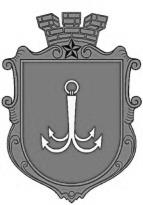                                           ОДЕСЬКА МІСЬКА РАДАПОСТІЙНА КОМІСІЯЗ ПИТАНЬ КОМУНАЛЬНОЇ ВЛАСНОСТІ, ЕКОНОМІЧНОЇ, ІНВЕСТИЦІЙНОЇ ПОЛІТИКИ ТА ПІДПРИЄМНИЦТВА ________________№_________________на №______________від______________┌						┐ПРОТОКОЛ № 19засідання постійної комісії15.09.2021 р.            09-40                 каб. 307 Склад постійної комісії: 6 депутатів Одеської міської ради.Присутні члени комісії:Коробкова Олена Анатоліївна – голова постійної комісії;Варавва Людмила Анатоліївна – член постійної комісії;Матвєєв Олександр Вікторович – секретар постійної комісії;Нагаткін Олексій Олегович – член постійної комісії;Сеник Роман Віталійович – член постійної комісії.Запрошені:ПОРЯДОК ДЕННИЙ1. Розгляд звернення в.о. генерального директора комунального підприємства «Міжнародний аеропорт Одеса» щодо уточненого проєкту рішення «Про передачу із комунальної власності територіальної громади міста Одеси у державну власність до сфери управління Державного агентства інфраструктурних проектів України об’єктів аеродромної інфраструктури» РОЗГЛЯД ПИТАНЬ ПОРЯДКУ ДЕННОГО:По питанню першому порядку денного:СЛУХАЛИ: Інформацію в.о. генерального директора комунального підприємства Одеської міської ради «Міжнародний аеропорт Одеса» Макогонюк О.А. щодо уточненого проєкту рішення «Про передачу із комунальної власності територіальної громади міста Одеси у державну власність до сфери управління Державного агентства інфраструктурних проектів України об’єктів аеродромної інфраструктури».Голосували за внесення поправок до проєкту рішення «Про передачу із комунальної власності територіальної громади міста Одеси у державну власність до сфери управління Державного агентства інфраструктурних проектів України об’єктів аеродромної інфраструктури»:За –  одноголосно. ВИСНОВОК: Внести поправки до проєкту рішення «Про передачу із комунальної власності територіальної громади міста Одеси у державну власність до сфери управління Державного агентства інфраструктурних проектів України об’єктів аеродромної інфраструктури»:1. Преамбулу проєкту рішення викласти у наступній редакції: «Відповідно до п. 51 ч. 1 ст. 26 Закону України «Про місцеве самоврядування в Україні», ст. 5 Закону України «Про передачу об’єктів права державної та комунальної власності», постанови Кабінету Міністрів України від 24.02.2016 р. № 126 «Про затвердження Державної цільової програми розвитку аеропортів на період до 2023 року», Порядку подання та розгляду пропозицій щодо передачі об’єктів з комунальної у державну власність та утворення і роботи комісії з питань передачі об’єктів у державну власність, затвердженого постановою Кабінету Міністрів України від 21.09.1998 р. № 1482, у рамках реалізації інфраструктурного проєкту щодо проєктування, реконструкції, будівництва аеродромного комплексу Комунального підприємства «Міжнародний аеропорт «Одеса», враховуючи пропозиції Державного агентства інфраструктурних проектів України,  Одеська міська рада2. Додаток до пункту 1 проєкту рішення викласти у новій редакції (додається).3. Пункт 2 викласти у наступній редакції: «2. Доручити Департаменту економічного розвитку Одеської міської ради, Департаменту комунальної власності Одеської міської ради, Комунальному підприємству «Міжнародний аеропорт Одеса» вжити заходи  з передачі основних засобів відповідно до пункту 1 цього рішення у встановленому законодавством порядку.». Голова	 комісії							О.А.КоробковаСекретар комісії							О.В.Матвєєв                                           пл. Думська, 1, м. Одеса, 65026, УкраїнаМакогонюкОльга Олександрівна  - в.о. генерального директора комунального підприємства Одеської міської ради «Міжнародний аеропорт Одеса». 